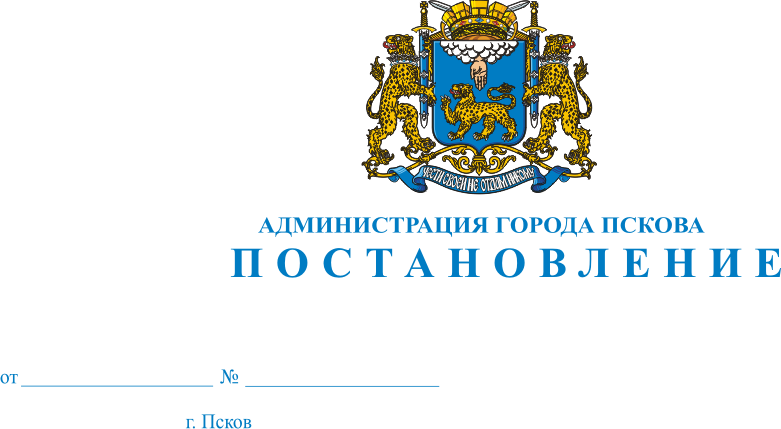 Об установлении публичного сервитута для размещения объекта электросетевого хозяйства «ВЛ-0,4 кВ №1 от ТП №105 наружное освещение» в границах кадастровых кварталов 60:27:0100104, 60:27:0100108, 60:27:0100107, 60:27:0100110, 60:27:0100109, 60:27:0100204 и земельных участков с кадастровыми номерами 60:27:0100104:17, 60:27:0100104:19, 60:27:0100104:59, 60:27:0100106:22, 60:27:0100109:1, 60:27:0100110:1, 60:27:0100110:212, 60:27:0100110:46, 60:27:0100204:1, 60:27:0100104:18, 60:27:0100104:231, 60:27:0100110:3, 60:27:0100110:43, 60:27:0100204:2, 60:27:0000000:4234, 60:27:0100104:20, 60:27:0100110:31, 60:27:0100110:31, 60:27:0100110:77, 60:27:0100204:55, 60:27:0100104:91, 60:27:0100107:39, 60:27:0100204:19, 60:27:0100110:2, 60:27:0100109:30, 60:27:0100204:8, 60:27:0100109:40, 60:27:0100110:86В соответствии со статьей 23, пунктом 1 статьи 39.37, подпунктом 4 статьи 39.38, статьей 39.39, пунктом 1 статьи 39.40, статьями 39.41, 39.42, 39.43, пунктом 1 статьи 39.45 Земельного кодекса Российской Федерации, пунктом 3, 4 статьи 3.6 Федерального закона от 25.10.2001 № 137-ФЗ                    «О введении в действие Земельного кодекса Российской Федерации», Федеральным законом от 06.10.2003 № 131-ФЗ «Об общих принципах организации местного самоуправления в Российской Федерации», приказом Министерства экономического развития Российской Федерации № 542                    от 10.10.2018 «Об утверждении требований к форме ходатайства                     об установлении публичного сервитута, содержанию обоснования необходимости установления публичного сервитута», Положением                      о распределении полномочий органов местного самоуправления муниципального образования «Город Псков», утвержденным решением Псковской городской Думы от 16.12.2016 № 2161, на основании ходатайства от 02.03.2022 и заявления (исх. № 186/22-ПКБСЗ от 05.03.2022)  Публичного акционерного общества «Россети Северо-Запад» (ИНН 7802312751, ОГРН 1047855175785) и схемы расположения границ публичного сервитута на кадастровом плане территории, руководствуясь подпунктом 6.1. пункта 6 статьи 32, подпунктом 5 пункта 1 статьи 34 Устава муниципального образования «Город Псков»,  Администрация города ПсковаПОСТАНОВЛЯЕТ:Установить в пользу Публичного акционерного общества «Россети Северо-Запад» (ИНН 7802312751, ОГРН 1047855175785) публичный сервитут площадью 8349 кв. м в отношении земельных участков в границах кадастровых кварталов 60:27:0100104, 60:27:0100108, 60:27:0100107, 60:27:0100110, 60:27:0100109, 60:27:0100204 и земельных участков                       с кадастровыми номерами: 60:27:0100104:17 с местоположением: г. Псков, ул. Сосновая, д. 12, 60:27:0100104:19 с местоположением: г. Псков,                     ул. Сосновая, д. 16А, 60:27:0100104:59 с местоположением: г. Псков,                                 60:27:0100106:22 с местоположением: г. Псков, пер. Дачный, д. 3, 60:27:0100109:1 с местоположением: г. Псков, пер. Дачный, дом 2, 60:27:0100110:1 с местоположением: г. Псков, ул. Сосновая, дом 2, 60:27:0100110:212 с местоположением: г. Псков, ул. Яна Райниса, д. б/н, 60:27:0100110:46 с местоположением: г. Псков, ул. Сосновая, д. 8, 60:27:0100204:1 с местоположением: г. Псков, дор. Старокорытовская, д. 4, 60:27:0100104:18 с местоположением: г. Псков, ул. Сосновая, дом 14, 60:27:0100104:231 с местоположением: г. Псков, ул. Сосновая, д. 18, 60:27:0100110:3 с местоположением: г. Псков, ул. Сосновая, дом 6, 60:27:0100110:43 с местоположением: г. Псков, ул. Сосновая, д. 6Б, 60:27:0100204:2 с местоположением: г. Псков, ул. Старокорытовская, д. 12, 60:27:0000000:4234 с местоположением: г. Псков, ул. Сосновая,                       ул. Я. Райниса, Орлецовская наб., 60:27:0100104:20 с местоположением:                г. Псков, ул. Сосновая, дом 16, 60:27:0100110:31 с местоположением:              г. Псков, ул. Сосновая, дом 6-б, 60:27:0100110:31 с местоположением:                  г. Псков, ул. Сосновая, дом 6-б, 60:27:0100110:77 с местоположением:                  г. Псков, ул. Сосновая, д. 2-Б, 60:27:0100204:55 с местоположением:                     г. Псков, Старокорытовская дорога, д. 2, 60:27:0100104:91                                      с местоположением: г. Псков, ул. Яна Райниса, д. 53, 60:27:0100107:39                       с местоположением: г. Псков, ул. Чапаева, д. 11, 60:27:0100204:19                         с местоположением: г. Псков, ул. Яна Райниса, д. 58, 60:27:0100110:2                     с местоположением: г. Псков, ул. Сосновая, д. 4, 60:27:0100109:30                         с местоположением: г. Псков, пер. Дачный, д. 6, 60:27:0100204:8                           с местоположением: г. Псков, дор. Старокорытовская, д. 17, 60:27:0100109:40 с местоположением: г. Псков, пер. Дачный, д. 6,  60:27:0100110:86 с местоположением: г. Псков, в районе улицы Сосновой                и улицы Яна Райниса и утвердить границу публичного сервитута согласно приложению к настоящему постановлению.                                                                                                                                                                                                                                                                                                                                                                                                                                                                                                                                                                                                                                                                                                                                                                                                                                                                                                                                                                                                                                                                                                                                                                                                                                                                                                                                                                                                                                                                                                                                                                                                                                                                                                                                                                                                                                                                                                                                                                                                                                                                                                                                                                                                                                                                                                                                                                                                                                                                                                                                                                                                                                                                                                                                                                                                                                                                                                                                                                                                                                                                                                                                                                                                                                                                                                                                                                                                                                                                                                                                                                                                                                                                                                                                                                                                                                                                                                                                                                                                                                                                                                                                                                                                                                                                                                                                                                                                                                                                                                                                                                                                                                                                                                                                                                                                                                                                                                                                                                                                                                                                                                                                                                                                                                                                                                                                                                                                                                                                                                                                                                                                                                                                                                                                                                                                                                                                                                                                                                                                                                                                                                                                                                                                                                                                                                                                                                                                                                                                                                                                                                                                                                                                                                                                                                                                                                                                                                                                                                                                                                                                                                                                                                                                                                                                                                                                                                                                                                                                                                                                                                                                                                                                                                                                                                                                                                                                                                                                                                                                                                                                                                                                                                                                                                                                                                                                                                                                                                                                                                                                                                                                                                                                                                                                                                                                                                                                                                                                                                                                                                                                                                                                                                                                                                                                                                                                                                                                                                                                                                                                                                                                                                                                                                                                                                                                                                                                                                                                                                                                                                                                                                                                                                                                                                                                                                                                                                                                                                                                                                                                                                                                                                                                                                                                                                                                                                                                                                                                                                                                                                                                                                                                                                                                                                                                                                                                                                                                                                                                                                                                                                                                                                                                                                                                                                                                                                                                                                                                                                                                                                                                                                                                                                                                                                                                                                                                                                                                                                                                                                                                                                                                                                                                                                                                                                                                                                                                                                                                                                                                                                                                                                                                                                                                                                                                                                                                                                                                                                                                                                                                                                                                                                                                                                                                                                                                                                                                                                                                                                                                                                                                                                                                                                                                                                                                                                                                                                                                                                                                                                                                                                                                                                                                                                                                                                                                                                                                                                                                                                                                                                                                                                                                                                                                                                                                                                                                                                                                                                                                                                                                                                                                                                                                                                                                                                                                                                                                                                                                                                                                                                                                                                                                                                                                                                                                                                                                                                                                                                                                                                                                                                                                                                                                                                                                                                                                                                                                                                                                                                                                                                                                                                                                                                                                                                                                                                                                                                                                                                                                                                                                                                                                                                                                                                                                                                                                                                                                                                                                                                                                                                                                                                                                                                                                                                                                                                                                                                                                                                                                                                                                                                                                                                                                                                                                                                                                                                                                                                                                                                                                                                                                                                                                                                                                                                                                                                                                                                                                                                                                                                                                                                                                                                                                                                                                                                                                                                                                                                                                                                                                                                                                                                                                                                                                                                                                                                                                                                                                                                                                                                                                                                                                                                                                                                                                                                                                                                                                                                                                                                                                                                                                                                                                                                                                                                                                                                                                                                                                                                                                                                                                                                                                                                                                                                                                                                                                                                                                                                                                                                                                                                                                                                                                                                                                                                                                                                                                                                                                                                                                                                                                                                                                                                                                                                                                                                                                                                                                                                                                                                                                                                                                                                                                                                                                                                                                                                                                                                                                                                                                                                                                                                                                                                                                                                                                                                                                                                                                                                                                                                                                                                                                                                                                                                                                                                                                                                                                                                                                                                                                                                                                                                                                                                                                                                                                                                                                                                                                                                                                                                                                                                                                                                                                                                                                                                                                                                                                                                                                                                                                                                                                                                                                                                                                                                                                                                                                                                                                                                                                                                                                                                                                                                                                                                                                                                                                                                                                                                                                                                                                                                                                                                                                                                                                                                                                                                                                                                                                                                                                                                                                                                                                                                                                                                                                                                                                                                                                                                                                                                                                                                                                                                                                                                                                                                                                                                                                                                                                                                                                                                                                                                                                                                                                                                                                                                                                                                                                                                                                                                                                                                                                                                                                                                                                                                                                                                                                                                                                                                                                                                                                                                                                                                                                                                                                                                                                                                                                                                                                                                                                                                                                                                                                                                                                                                                                                                                                                                                                                                                                                                                                                                                                                                                                                                                                                                                                                                                                                                                                                                                                                                                                                                                                                                                                                                                                                                                                                                                                                                                                                                                                                                                                                                                                                                                                                                                                                                                                                                                                                                                                                                                                                                                                                                                                                                                                                                                                                                                                                                                                            2. Цель установления публичного сервитута: размещение в целях эксплуатации объекта электросетевого хозяйства «ВЛ-0,4 кВ №1 от ТП №105 наружное освещение» и его неотъемлемых технологических частей, необходимых                      для организации электроснабжения населения 3. Срок публичного сервитута: 49 (сорок девять) лет.4. Срок, в течение которого в соответствии с расчетом заявителя использование земельных участков (их частей) и (или) расположенных на них объектах недвижимости в соответствии с их разрешенным использованием будет в соответствии с подпунктом 4 пункта 1 статьи 39.41 Земельного кодекса Российской Федерации невозможно или существенно затруднено  (при возникновении таких обстоятельств) – от 3 до 60 дней.5. Порядок установления зон с особыми условиями использования территорий и содержание ограничений прав на земельные участки в границах таких зон установлен постановлением Правительства Российской Федерации от 24.02.2009 № 160 «О порядке установления охранных зон объектов электросетевого хозяйства и особых условий использования земельных участков, расположенных в границах таких зон».6. Плата за публичный сервитут не устанавливается.7. График проведения работ при осуществлении деятельности,              для обеспечения которой устанавливается публичный сервитут:                      при отсутствии аварийных ситуаций, капитальный ремонт объекта электросетевого хозяйства производится с предварительным уведомлением собственников (землепользователей, землевладельцев, арендаторов) земельных участков 1 раз в 10 лет (продолжительность не превышает три месяца для земельных участков, предназначенных для жилищного строительства (в том числе индивидуального жилищного строительства), ведения личного подсобного хозяйства, садоводства, огородничества;              не превышает один год - в отношении иных земельных участков).8. Публичное акционерное общество «Россети Северо-Запад» обязано привести земельный участок в состояние, пригодное для его использования         в соответствии с разрешенным использованием, в срок не позднее чем три месяца после завершения эксплуатации объекта электросетевого хозяйства, указанного в пункте 2 настоящего постановления.9. Комитету по управлению муниципальным имуществом города Пскова (Кузнецова Е.В.) в течение пяти рабочих дней со дня принятия настоящего постановления направить копию настоящего постановления                  с приложением утвержденной схемы расположения границ публичного сервитута:9.1 Корневой Евгении Ивановне, Степанову Владимиру Ивановичу, Галкину Аркадию Федоровичу, Бравому Михаилу Анатольевичу, Маркеловой Наталье Юрьевне, Надорожному Олегу Васильевичу, Панкевич Татьяне Гавриловне, Панкевичу Олегу Валентиновичу, Акционерному обществу «Газпром газораспределение Псков» (ИНН: 6027015076), Коршикову Владимиру Васильевичу, Денисенко Сергею Николаевичу, Кондратьевой Татьяне Владимировне, Васильеву Геннадию Петровичу, Царевой Марине Петровне, Матвееву Евгению Петровичу, Скоробогатову Петру Алексеевичу, Обществу с ограниченной ответственностью «ТехнологияПсков» (ИНН: 6027145950), Трубачову Олегу, Чучаловой Валентине Васильевне, Власенко Андрею Юрьевичу, Плященко Димитрию Александровичу, Комитету по управлению государственным имуществом Псковской области, Петросяну Карену Мушеговичу, Банку ВТБ (публичное акционерное общество) (ИНН: 7702070139), Афанасьевой Татьяне Владимировне, Афанасьевой Александрине Владимировне, Государственному бюджетному учреждению социального обслуживания Псковской области «Производственно-интеграционные мастерские                       для инвалидов им. Вернера Петера Шмитца» (ИНН: 6027054910), Сили Николаю Николаевичу, Государственному бюджетному общеобразовательному учреждению Псковской области «Центр лечебной педагогики и дифференцированного обучения» (ИНН: 6027038789), Гуськову Василию Александровичу, являющимся правообладателями земельных участков, в отношении которых принято решение об установлении публичного сервитута;9.2 в Управление Федеральной службы государственной регистрации, кадастра и картографии по Псковской области;9.3 Публичному акционерному обществу «Россети Северо-Запад»   (ИНН 7802312751, ОГРН 1047855175785).10. Опубликовать настоящее постановление в газете «Псковские Новости» и разместить на официальном портале Администрации города Пскова в сети «Интернет».11. Публичный сервитут считается установленным со дня внесения сведений о нем в Единый государственный реестр недвижимости.12. Контроль за исполнением настоящего постановления возложить            на заместителя Главы Администрации города Пскова Волкова П.В.Глава Администрации города Пскова                                                                                          Б.А. Елкин                                                                                                                                      Приложениек постановлению Администрации города Пскова  от 29.07.2022 № 1332СХЕМА ГРАНИЦ РАЗМЕЩЕНИЯ ПУБЛИЧНОГО СЕРВИТУТАОбъект: ВЛ-0,4 кВ №1 от ТП №105 наружное освещение				                               Местоположение: Псковская область, г. Псков. Кадастровые кварталы: 60:27:0100104, 60:27:0100108, 60:27:0100107, 60:27:0100110, 60:27:0100109, 60:27:0100204. Кадастровые номера земельных участков: Система координат: МСК-60 (Зона 1) Площадь сервитута: 8349 кв.м  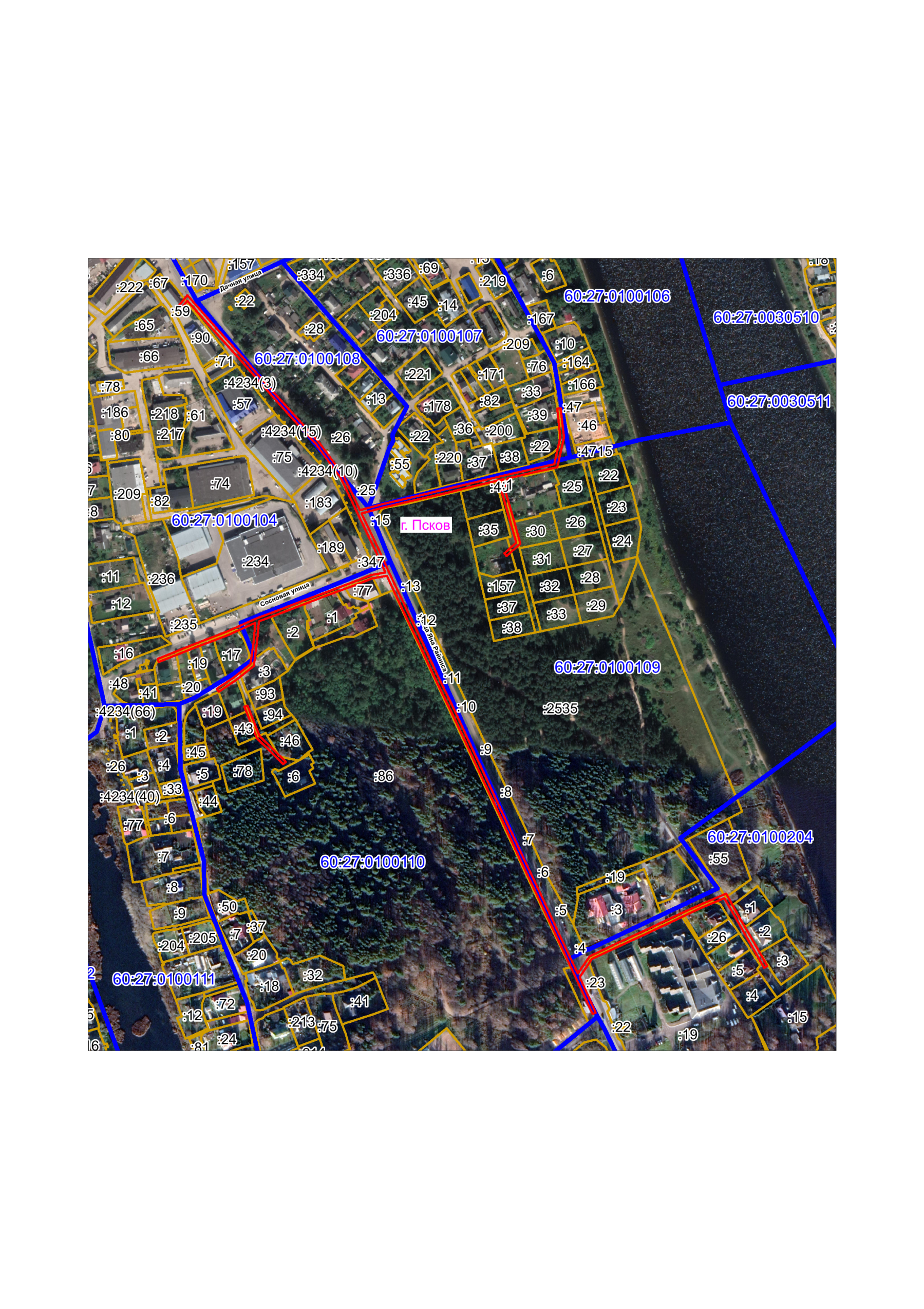 Масштаб 1:5000Используемые условные знаки и обозначения:Кадастровые номера земельных участков: 60:27:0100104:17, 60:27:0100104:19, 60:27:0100104:59, 60:27:0100106:22, 60:27:0100109:1, 60:27:0100110:1, 60:27:0100110:212, 60:27:0100110:46, 60:27:0100204:1, 60:27:0100104:18, 60:27:0100104:231, 60:27:0100110:3, 60:27:0100110:43, 60:27:0100204:2, 60:27:0000000:4234, 60:27:0100104:20, 60:27:0100110:31, 60:27:0100110:31, 60:27:0100110:77, 60:27:0100204:55, 60:27:0100104:91, 60:27:0100107:39, 60:27:0100204:19, 60:27:0100110:2, 60:27:0100109:30, 60:27:0100204:8, 60:27:0100109:40, 60:27:0100110:86.Каталог координат:Глава Администрации города Пскова                                                                                        Б.А. ЕлкинГраница публичного сервитутаВЛ-0,4 кВ №1 от ТП №105 наружное освещениеВЛ-0,4 кВ №1 от ТП №105 наружное освещениеВЛ-0,4 кВ №1 от ТП №105 наружное освещениеВЛ-0,4 кВ №1 от ТП №105 наружное освещениеНомер углаX, мY, мСредняя квадратическая погрешность характерной точкиКонтур 1Контур 1Контур 1Контур 11497457,001272853,690,12497419,751272887,020,13497387,201272916,130,14497355,941272943,730,15497323,671272972,990,16497290,781273002,910,17497251,981273031,390,18497213,181273050,060,19497220,101273075,230,110497228,171273110,240,111497235,911273143,770,112497244,111273178,040,113497252,981273215,750,114497260,771273249,570,115497265,171273270,830,116497295,831273277,410,117497328,511273273,850,118497328,951273277,830,119497295,631273281,450,120497261,881273274,210,121497256,871273250,430,122497249,331273217,730,123497238,521273214,030,124497208,401273222,580,125497175,271273232,150,126497161,121273216,400,127497164,101273213,720,128497176,571273227,610,129497207,301273218,740,130497238,641273209,850,131497248,261273213,140,132497240,211273178,960,133497232,011273144,690,134497224,271273111,140,135497216,221273076,210,136497209,511273051,810,137497172,711273069,340,138497141,821273083,530,139497102,051273102,080,140497062,601273121,020,141497025,671273138,100,142496986,521273157,120,143496944,151273176,660,144496904,001273195,480,145496861,991273215,220,146496823,181273233,370,147496780,361273253,680,148496730,081273277,180,149496687,261273297,360,150496706,891273310,740,151496721,471273341,940,152496735,461273372,280,153496749,801273402,710,154496764,921273435,020,155496778,011273465,690,156496750,141273481,260,157496724,371273496,220,158496695,481273512,550,159496693,521273509,070,160496722,391273492,740,161496748,161273477,780,162496772,911273463,950,163496761,261273436,660,164496746,181273404,410,165496731,841273373,960,166496717,851273343,620,167496703,731273313,420,168496683,051273299,330,169496642,881273317,740,170496641,221273314,100,171496682,191273295,330,172496728,381273273,560,173496778,661273250,060,174496821,481273229,750,175496860,291273211,600,176496902,301273191,860,177496942,471273173,040,178496984,801273153,500,179497023,991273134,460,180497060,901273117,400,181497100,331273098,460,182497138,741273080,560,183497135,531273063,950,184497127,711273043,200,185497116,481273013,070,186497106,821272987,540,187497097,201272962,620,188497087,101272935,360,189497064,511272933,260,190497036,201272929,370,191497019,901272908,810,192497007,181272889,520,193497010,521272887,320,194497023,141272906,470,195497038,341272925,630,196497064,971272929,280,197497085,311272931,180,198497071,441272900,100,199497057,301272863,310,1100497040,701272821,400,1101497044,421272819,920,1102497061,021272861,850,1103497075,141272898,560,1104497090,381272932,720,1105497100,941272961,200,1106497110,561272986,120,1107497120,221273011,670,1108497131,451273041,800,1109497139,391273062,850,1110497142,471273078,830,1111497171,011273065,720,1112497209,951273047,180,1113497249,921273027,950,1114497288,241272999,810,1115497320,991272970,030,1116497353,281272940,750,1117497384,541272913,130,1118497417,091272884,040,1119497450,771272853,840,1120497440,141272845,360,1121497442,641272842,240,11497457,001272853,690,1Контур 2Контур 2Контур 2Контур 2122496990,001272918,510,1123496991,461272922,230,1124496956,671272935,950,1125496927,541272965,660,1126496924,681272962,860,1127496954,411272932,560,1122496990,001272918,510,1